ANALISIS PENYALURAN KREDIT DAN BEBAN OPERASIONAL PENDAPATAN OPERASIONAL (BOPO) TERHADAPPROFITABILITAS PADA BANK SUMUTKANTOR CABANG MEDANSKRIPSIDiajukan Guna Memenuhi Salah Satu SyaratUntuk Memperoleh Gelar Sarjana EkonomiJurusanAkuntansi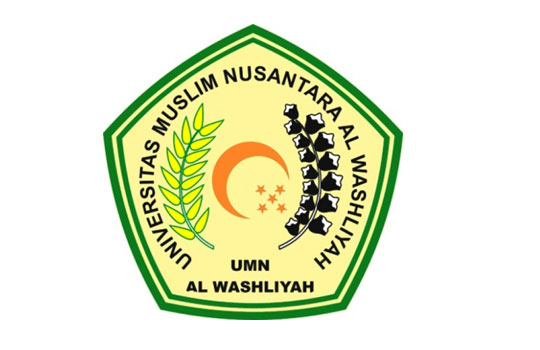 OLEH :SRI HANDAYANI153224138FAKULTAS EKONOMIPROGRAM STUDI AKUNTANSIUNIVERSITAS MUSLIM NUSANTARA AL-WASHLIYAHMEDAN2019